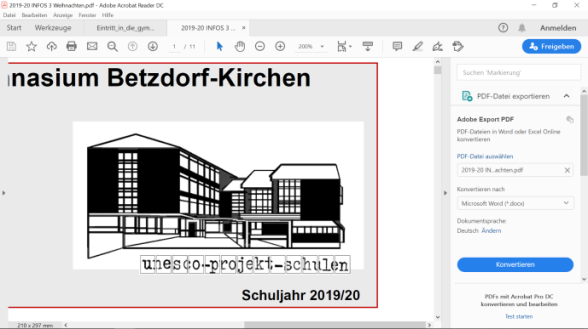 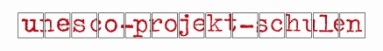 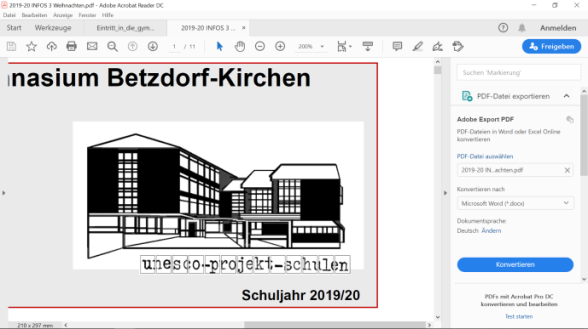 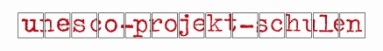 Anmeldetermine für die neuen 7. Klassenfür das Schuljahr 2021/2022DatumInhaltVeranstaltungsortUhrzeitMontag, 28.06.2021bisMittwoch, 30.06.2021Anmeldung erfolgt nach Ausgabe der Jahreszeugnisse in der Klasse 6Raum A013 im Verwaltungstraktnach telefonischer Vereinbarung